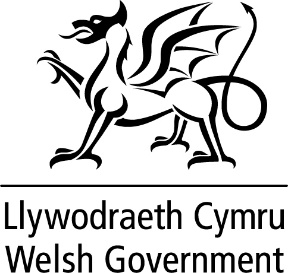 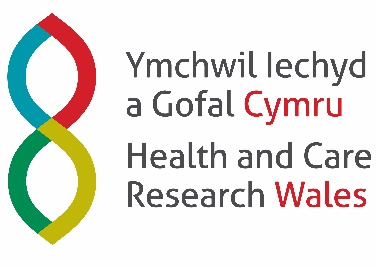 Health and Care Research Wales senior research leaders 2022-2025Application formPlease read the Senior Research Leaders 2022-2025 scheme overview and application guidance document before completing this form.The application form should be submitted to healthandcareresearchgrants@gov.wales by 13:00 on Monday 10 January 2022If you would like to discuss your application prior to submission, please contact Health and Care Research Wales at the above email address.We take seriously our duty under the Equality Act (2010) to offer and make reasonable adjustments for people with disabilities applying to our research funding schemes, and to ensure that our panel members are aware of our responsibilities in relation to equality, diversity and inclusion and thus the need to treat all applications fairly. If you would like to discuss reasonable adjustments to the application process, please contact Emma Small via healthandcareresearchgrants@gov.wales before the application deadline.We encourage all applicants to complete an equality monitoring form and to send it in with their application. Information provided on the form will be stored separately from your application, and will not be shown to the assessment panel. More information on how we will handle the data is provided in the form.Section A – applicant detailsA.1 Contact detailsA.2 Academic and professional qualifications (insert more rows as necessary)Section B – research excellence and impactB.1 Your most significant research projectsPlease give details of up to five projects funded through open, national, peer review competition that you have worked on (including current projects). B.2 Publications top six Please provide details of your top six publications, ranked from 1 – 6. These should be the publications in which you played a substantial role (lead or corresponding author or a major co-author) and which you consider to be your most important. B.3 Relevance of research to policy, practice and public and research impactPlease provide three examples of outstanding contributions to health and social care and the impact this has had on policy and practiceExample 1 of research relevance and impact (Maximum: 300 words) Example 2 of research relevance and impact (Maximum: 300 words) Example 3 of research relevance and impact (Maximum: 300 words) Section C – research leadership to develop research capacity and contribution to Health and Care Research WalesC.1 Examples of research leadership that have helped to develop research capacity in WalesPlease provide two examples of your leadership in research that show how your role has had an impact on research capacity in Wales.Example 1 of research leadership with impact on research capacity (Maximum: 300 words)Example 2 of research leadership with impact on research capacity (Maximum: 300 words)C.2 Contribution to Health and Care Research Wales and broader contributions helping to shape and build the research environment in Wales and the UKPlease provide evidence of the different ways in which you have contributed to Health and Care Research Wales and/or the wider research environment in Wales and the UK. Annex 1 lists some ideas. (Maximum: 400 words)Section D – track record in developing researchers and commitment to mentoringD.1 Record in training and developing researchersPlease give an overview of your experience and achievements in training and developing researchers (Maximum: 400 words)D.2 Commitment to mentoringWe will be asking all the Senior Research Leaders 2022-2025 to demonstrate a commitment to mentoring during the period of their award. Please provide evidence of your commitment to mentoring, and how you hope to continue this over the next three years. (Maximum: 400 words)Section E – public involvement and engagementPlease provide two examples that demonstrate your commitment to public involvement and public engagement. The first (E.1) must be an example of involvement, and the second (E.2) an example of engagement. E.1 InvolvementPlease provide an example of how you have actively involved members of the public in your research meaningfully from developing the research idea to disseminating the results and, if possible, how you have demonstrated/measured the impact (Maximum: 300 words) E.2 EngagementPlease provide an example of how you have engaged with members of the public about your research by the sharing of information and how you have demonstrated/ measured the impact (Maximum: 300 words) E.3 Commitment to public involvement and engagementPlease tell us about your commitment to public involvement and engagement and how you use it to benefit your research. (Maximum: 400 words)Section F – statement in support of your applicationPlease provide a statement to support your application (Maximum: 1,000 words), covering:why you wish to be a Health and Care Research Wales Senior Research Leader;what you would like to contribute as a Senior Research Leader to the aims of Health and Care Research Wales and the emerging plans for the Health and Care Research Wales Faculty;what you bring to this role and the ways in which you will contribute to the wider research environment in Wales if you are appointed. Section G – declarationI declare that I have completed the application form in accordance with the guidance notes and that the information provided is accurate to the best of my knowledge.Full name:  Signature:  Date:  Thank you for completing this application form.The application form (and optional equality monitoring form) should be submitted to healthandcareresearchgrants@gov.wales  by 13:00 on Monday 10 January 2022.Note: Health and Care Research Wales will not follow up with the applicant if this form is not completed in full or if it is incorrect. Such applications may be automatically rejected. Privacy Notice – Welsh Government GrantsThe Privacy Notice explains how we will handle any personal data you provide in relation to your application. Annex 1 – Contributing to Health and Care Research Wales and the wider research environment in Wales and the UKSenior Research Leaders are expected to contribute significantly to Health and Care Research Wales as senior leaders and to act as ambassadors and role models for the wider development of the research environment in Wales and the UK.Below are examples of how applicants to the Senior Research Leader scheme might demonstrate their contribution. Roles in which you have contributed to Health and Care Research Wales and the wider research environment in Wales and the UKDirectors and Leads:Programme DirectorDirectors of research infrastructure/units/research design service/schoolsDeputy Directors/Associate Directors Infrastructure Public Involvement (PI) LeadCommittees, boards and working groups:Member of a Health and Care Research Wales, National Institute for Health Research or other funding panelMember of a Health and Care Research Wales, National Institute for Health Research or other research committeeAdvisory board memberMember of a policy or guideline working groupOther committee, board or working groupPeer reviewerOther Health and Care Research Wales contributionsContributions at Health and Care Research Wales conferences, workshops and other eventsCollaborative work with Health and Care Research WalesOtherAdditional roles:Lead or involvement in James Lind Alliance priority setting partnershipsOther public involvement rolesOtherTitle:Name:Current job title:Organisation: (health or social care organisation, higher education institution, or other affiliated institution)Department:Address including post code:Email address:Contact telephone number:Awarding bodyQualificationDate (Year)Project title:Funding body:Size of award (£):Your role (Lead Investigator, Co-Investigator)Start Year:End Year:RankCitation:Your role in the paperWeb link to paper123456